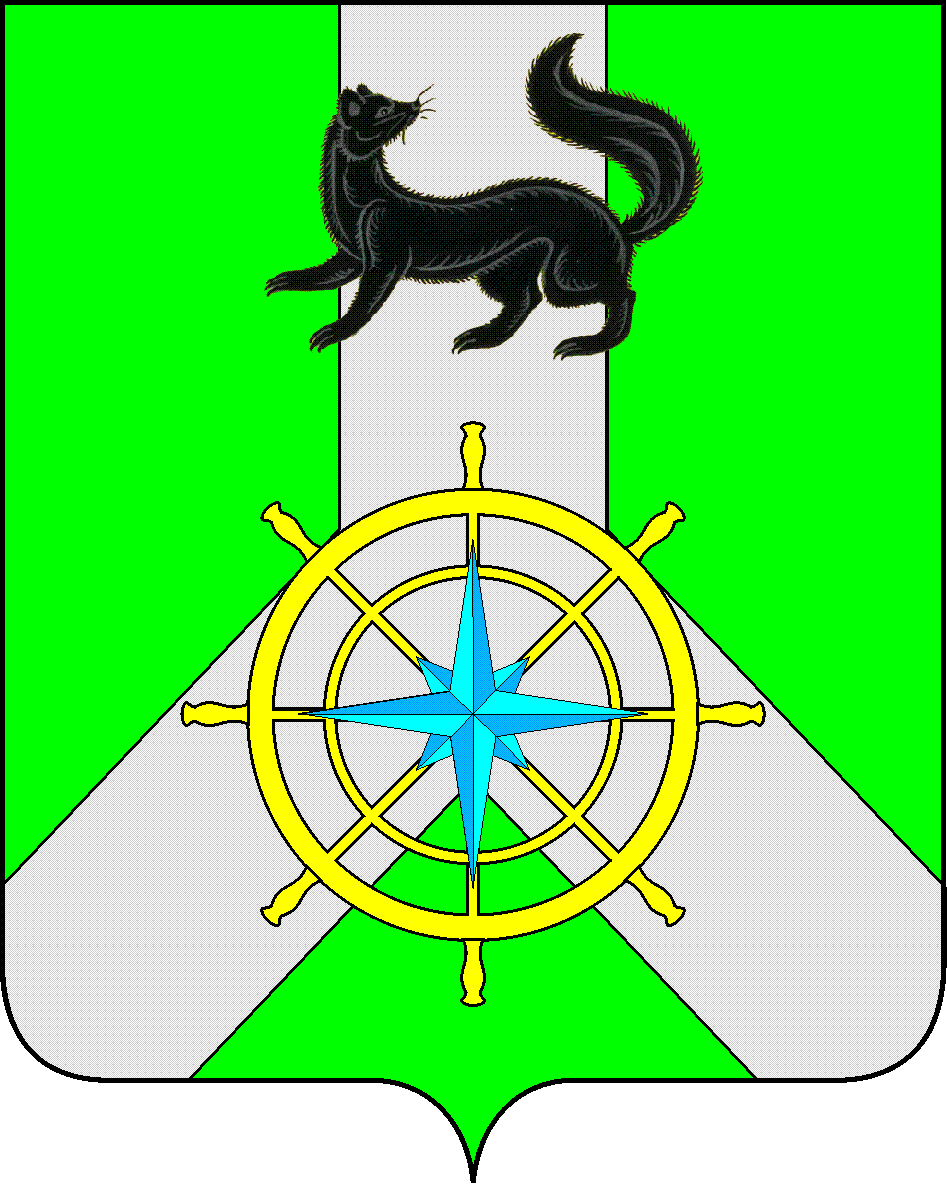 Р О С С И Й С К А Я   Ф Е Д Е Р А Ц И ЯИ Р К У Т С К А Я   О Б Л А С Т ЬК И Р Е Н С К И Й   М У Н И Ц И П А Л Ь Н Ы Й   Р А Й О НА Д М И Н И С Т Р А Ц И Я П О С Т А Н О В Л Е Н И Е        В целях своевременного проведения оценки готовности муниципальных    образовательных учреждений, находящихся на территории Киренского муниципального района, к началу нового 2023 - 2024 учебного года, руководствуясь Федеральным законом от 29.12.2012 № 273-ФЗ «Об образовании в Российской Федерации», письмом Министерства Просвещения Российской Федерации от 5 мая 2023 № АК-576/02 «О подготовке к началу учебного года», письмом Министерства образования Иркутской области от 29.06.2023 № 02-55-7531/23 «О мероприятиях по подготовке образовательных организаций к 2023-2024 учебному году», Федеральным законом от 06.10.2003 № 131-ФЗ «Об общих принципах организации местного самоуправления в Российской Федерации», в соответствии с Уставом муниципального образования Киренский район, администрация Киренского муниципального района ПОСТАНОВЛЯЕТ:    1. Создать муниципальную комиссию по организации и проведению оценки готовности образовательных организаций, находящихся на территории Киренского муниципального района, к началу нового 2023 - 2024 учебного года в соответствии с рекомендациями по проведению мероприятий по оценке готовности организаций к началу учебного года. (Приложение № 1).    2. Утвердить график проведения оценки готовности образовательных организаций, находящихся на территории Киренского муниципального района, к началу нового 2023 - 2024 учебного года (Приложение № 2).    3. Муниципальной комиссии:    3.1. Провести оценку готовности образовательных организаций, находящихся на территории Киренского муниципального района, к началу нового 2023 - 2024 учебного года с 7 по 18 августа 2023 года с заполнением чек – листа по оценке готовности образовательных организаций.    3.2. Направлять с 1 августа 2023 года и до окончания оценки готовности образовательных организаций ежедневный мониторинг о текущем состоянии оценки готовности образовательных организаций в Министерство образования Иркутской области.    4. Настоящее Постановление вступает в силу со дня его подписания и подлежит размещению на официальном сайте администрации Киренского муниципального района.    5. Контроль за исполнением настоящего постановления возложить заместитель мэра -  председателя комитета по имуществу и ЖКХ администрации Киренского муниципального района.    И.о. главы администрации                                                                  А.В. ВоробьевПриложение № 1 к постановлениюадминистрации Киренского муниципального районаот 04.07.2023 г. № 382   Состав комиссииПредседатель комиссии:Кравченко Игорь Анатольевич – заместитель мэра  председатель комитета по имуществу и ЖКХ администрации Киренского муниципального района.Заместитель председателя комиссии:Звягинцева Оксана Петровна – начальник управления образования администрации Киренского муниципального района.Члены комиссии:Поляченко Марина Геннадьевна – заместитель начальника, руководитель отдела бюджетного планирования, финансирования и контроля управления образования администрации Киренского муниципального района.Курбатов Денис Сергеевич – ведущий специалист по строительству и ремонту образовательных учреждений Управления образования администрации Киренского муниципального района;Аксаментова Ольга Николаевна – председатель Думы Киренского муниципального района (по согласованию)Иванов Александр Олегович –  ВрИО заместителя начальника полиции по ООП МО МВД России «Киренский», майор полиции (по согласованию);Иксанова Надежда Николаевна – руководитель районного Штаба общественного родительского контроля;Любавская Дарья Михайловна – внештатный технический инспектор труда Профсоюза образования.Приложение № 2 к постановлениюадминистрации Киренского муниципального районаот  04.07.2023 г. № 382График оценки готовности образовательных организаций Киренского муниципального районаИсполнитель: Зырянова С.Л. – заместитель начальника Управления образования администрации Киренского муниципального районаСОГЛАСОВАНО:Начальник Управления образования                                                                                       администрации Киренского муниципальногорайона                                                                                                                   О.П. ЗвягинцеваНачальник правового отдела                                                                                И.С. Чернинаот 04 июля 2023 г.№ 382  г.Киренск     О создании муниципальной комиссии по организации и проведению оценки готовности образовательных организаций, находящихся на территории Киренского муниципального района, к началу нового 2023 - 2024 учебного года№ п/пОбразовательная организацияДата приемки1МКОУ «СОШ № 3 г. Киренска»07.08.2023 г.2ГБПОУ ИО  «Киренский профессионально – педагогический колледж»07.08.2023 г.3МКДОУ «Детский сад № 10 г. Киренска»07.08.2023 г.4МКДОУ «Детский сад № 11 г. Киренска»07.08.2023 г.5МКДОУ «Детский сад № 8 г. Киренска»08.08.2023 г.6МКДОУ «Детский сад № 13 г. Киренска»08.08.2023 г.7МКДОУ «Детский сад № 9 г. Киренска»08.08.2023 г.8МКДОУ «Детский сад № 12 г. Киренска»08.08.2023 г.9МКДОУ «Детский сад № 1 г. Киренска»08.08.2023 г.10МКДОУ «Детский сад с. Макарово»10.08.2023 г.11МКОУ «СОШ с. Макарово»10.08.2023 г.12МКОУ «Криволукская средняя общеобразовательная школа им. героя Советского Союза Тюрнева П.Ф.»10.08.2023 г.13МКДОУ «Детский сад с. Кривая Лука»10.08.2023 г.14МКОУ «СОШ с. Петропавловское»11.08.2023 г.15МКОУ «СОШ п. Юбилейный»11.08.2023 г.16МКОУ «СОШ с. Алымовка»11.08.2023 г.17 МКОУ «НОШ № 4 г. Киренска»11.08.2023 г.18МКОУ «СОШ № 1 г. Киренска»14.08.2023 г.19МКОУ «СОШ № 5 г. Киренска»14.08.2023 г.20МКОУ «ООШ с. Кривошапкино»14.08.2023 г.21МКОУ «ООШ № 9 г. Киренска»15.08.2023 г.22МКДОУ «Детский сад № 3 г. Киренска»15.08.2023 г.23МКДОУ «Детский сад д. Сидорова»15.08.2023 г.24ГОКУ ИО «Специальная коррекционная школа-интернат г. Киренска»15.08.2023 г.25МКОУ ДОД «Детская школа искусств им. А.В. Кузакова»15.08.2023 г.26МАУ ДО ДЮЦ «Гармония»15.08.2023 г.27МКОУ «СОШ п. Алексеевск»16.08.2023 г.28МКДОУ «Детский сад № 1 п. Алексеевск»16.08.2023 г.29МКОУ «СОШ № 6 г. Киренска»16.08.2023 г.30МКОУ «ООШ с. Коршуново»17-18.08.2023 г.